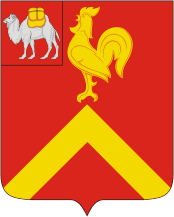 АДМИНИСТРАЦИЯ КРАСНОАРМЕЙСКОГО МУНИЦИПАЛЬНОГО РАЙОНА ЧЕЛЯБИНСКОЙ ОБЛАСТИПОСТАНОВЛЕНИЕот 30.12.2016 г. №. 600  .  О внесении изменений в Подпрограмму «Строительство, капитальный ремонт, ремонт и содержание объектов капитального строительства»муниципальной программы «Устойчивое развитие территорииКрасноармейского муниципального района Челябинской области на 2015-2020 годы»В соответствии со ст.179 Бюджетного кодекса Российской Федерации, постановлением администрации Красноармейского муниципального района от 10.10.2013г. № 1154 «О Порядке принятия решений о разработке муниципальных программ Красноармейского муниципального района, их формировании и реализации»,ПОСТАНОВЛЯЮ:1. Внести изменения в Подпрограмму «Строительство, капитальный ремонт, ремонт и содержание объектов капитального строительства» муниципальной программы «Устойчивое развитие территории Красноармейского муниципального района Челябинской области на 2015-2020 годы», утвержденную постановлением администрации Красноармейского муниципального района от 30.12.2014г. № 1228: 1.1. В паспорте Подпрограммы в пункте «Объемы бюджетных ассигнований муниципальной Подпрограммы»: вместо слов: «- в 2016 году – 26,0515 млн. рублей, в том числе: федерального бюджета – 2,099 млн. руб., областного бюджета – 7,9965 млн. руб., районного бюджета – 15,956 млн. руб.» читать: «- в 2016 году –  24,574 млн. рублей, в том числе: федерального бюджета – 0,0 млн. руб., областного бюджета – 9,702 млн. руб., районного бюджета – 14,872 млн. руб.»;вместо слов: «- в 2017 году – 5,781 млн. рублей, в том числе: федерального бюджета – 0,0 млн. руб., областного бюджета – 0,0 млн. руб., районного бюджета – 5,781 млн. руб.», читать: «- в 2017 году –  6,651 млн. рублей, в том числе: федерального бюджета – 0,0 млн. руб., областного бюджета – 0,0 млн. руб., районного бюджета – 6,651 млн. руб.».2. В паспорте Подпрограммы пункт «Целевые индикаторы и показатели муниципальной Подпрограммы» читать в новой редакции: «- строительство сетей газоснабжения, км;- капитальный ремонт объектов социального значения, млн.руб.;- вывоз твердо-бытовых отходов на территории сельских поселений, м3;- проектно-изыскательские работы, тыс.руб.».3. В паспорте Подпрограммы пункт «Основные цели и задачи муниципальной программы» читать в новой редакции:	«- создание условий для комфортного проживания граждан на территории Красноармейского района посредством строительства,  капитального, текущего ремонта и  реконструкции объектов социальной сферы и объектов инженерной инфраструктуры;- повышение надежности и эффективности функционирования жилищно-коммунальных систем жизнеобеспечения населения муниципального района;- увеличение количества газифицированных жилых домов;	- капитальный ремонт объектов социальной сферы;	- вывоз твердо-бытовых отходов на территории сельских поселений.».4. В Приложении 1 к Подпрограмме «Строительство, капитальный ремонт, ремонт и содержание объектов капитального строительства» мероприятия изложить в новой редакции (Приложение 1).5. В Разделе 2 «Основные цели и задачи муниципальной подпрограммы» Таблицу 1 изложить в новой редакции (Приложение 2).6. Управлению делами администрации Красноармейского муниципального района  (Антипьев Л.В.) опубликовать настоящее постановление в официальных средствах массовой информации района и разместить  на официальном сайте администрации района.7. Организацию по выполнению настоящего постановления возложить на Управление строительства  и инженерной инфраструктуры администрации Красноармейского муниципального района8. Контроль за выполнением настоящего постановления возложить на заместителя главы района по ЖКХ и строительству (Диндиберин О.В.).	Глава района 								Ю.А. СакулинПриложение 1                                                                                                          к постановлению администрации                                                                                                          Красноармейского                                                                                                          муниципального района                                                                                                          Челябинской области                                                                                                          от 30.12.2016 г.  № 600№ п/пНаименование мероприятияОбъем финансирования (млн. руб.)областной бюджетОбъем финансирования (млн. руб.)районный бюджетОбъем финансирования (млн. руб.)федеральный бюджет2016 год2016 год1.Проектные и изыскательские работы, составление смет на выполнение работ1.1.Госэкспертиза объектов0,5080,0781.2.Выполнение проектно-изыскательских работ по реконструкции здания МДОУ № 9 «Канашевский детский сад комбинированного вида» по ул. Терешковой, д.2 в с. Канашево Красноармейского муниципального района Челябинской области0,8071.3. Обследование строительных конструкций многоквартирного дома по адресу: Челябинская область, Красноармейский район, с. Бродокалмак, ул. Усадьба Совхоза, д.130,0721.4.Разработка проектной и рабочей документации на строительство объекта «Газоснабжение жилых домов в селе Бродокалмак Красноармейского муниципального района Челябинской области»1,3000,0101.5.Разработка проектной документации по объекту: Центр тестирования ГТО по адресу: Челябинская область, с. Миасское, ул. Ленина, 15а0,388Всего:Всего:1,8081,3552. Капитальный ремонт 2.1.Текущий ремонт в здании Управления строительства и инженерной инфраструктуры, расположенного по адресу: Челябинская область, Красноармейский район, с. Миасское, ул. Центральная, дом 10,0772.2.Ремонт помещений для Управления сельского хозяйства, расположенные по адресу: Челябинская область, Красноармейский район, с. Миасское, ул. Советская, 10Б0,2752.3.Капитальный ремонт с изменением конструкции кровли. Канашевский детский сад МДОУ № 9 комбинированного вида «Золотой ключик», расположенный по ул. Терешковой, 2 в с. Канашево Красноармейского района Челябинской области1,4622.4.Устройство металлической подпорки в гараже администрации Красноармейского муниципального района0,0792.5.Ремонт помещений второго этажа, инженерных телекоммуникационных сетей административного здания по ул. Ленина, д. 10 в с. Миасское Красноармейского муниципального района Челябинской области2,2752.6.Ремонт помещений первого этажа здания, расположенного по адресу: Челябинская область, Красноармейский район, с. Миасское, ул. Пионера, дом 410,7222.7.Ремонт помещений в здании библиотеки, расположенного по адресу: Челябинская область, Красноармейский район, с. Миасское, ул. Пионера, дом 432,2232.8.Ремонтные работы на вводе в здание Октябрьской амбулатории в п.Октябрьский Красноармейского муниципального района0,0292.9.Ремонт системы водоотведения в МДОУ № 49 «Луговской детский сад» по ул. Северная, 6 Красноармейского муниципального района Челябинской области0,1002.10.Ремонт помещений в здании администрации Красноармейского муниципального района, расположенного по адресу: Челябинская область, Красноармейский район, с. Миасское, ул. Пионера, дом 390,6082.11.Ремонт системы отопления в школе по ул. Северная, 6 в п. Луговой Красноармейского муниципального района Челябинской области0,2002.12.Ремонт фасада здания МОУ «Козыревская СОШ» по ул. Пионерская, 11 в п. Мирный Красноармейского муниципального района Челябинской области1,8452.13.Капитальный ремонт здания МОУ «Алабугская СОШ» в с. Алабуга Красноармейского района Челябинской области2,2262.14.Ремонт крыши гаража администрации Красноармейского муниципального района0,0982.15.Ремонт фасада входа в здание школы № 2, расположенной по адресу: Челябинская область, Красноармейский район, с. Миасское, ул. Школьная, 2а0,0502.16.Электромонтажные работы в здании, расположенного по адресу: Челябинская область, Красноармейский муниципальный район п. Октябрьский, ул. Школьная, д.220,0562.17.Капитальный ремонт здания МОУ «Козыревская СОШ» по ул. Пионерская, 11 в п. Мирный Красноармейского района Челябинской области (замена окон)0,920ВсегоВсего2,22611,0193.Строительство3.1.Газоснабжение жилых домов в с. Русская Теча Красноармейского муниципального района Челябинской области5,665ВсегоВсего5,6654.Прочее4.1.Врезка и пусконаладочные работы0,3224.2.Выполнение технической инвентаризации и паспортизации объектов0,3504.3.Сбор и вывоз мусора1,2844.4.Сбор и вывоз мусора (межбюджетные трансферты)0,4244.5.Разработка технических условий0,0024.6.Осуществление строительного контроля за ходом выполнения капитального ремонта с изменением конструкции кровли. Канашевский детский сад МДОУ № 9 комбинированного вида «Золотой ключик», расположенный по ул. Терешковой, 2 в с. Канашево Красноармейского района Челябинской области0,0464.7.Осуществление строительного контроля за ходом выполнения газоснабжения жилых домов в с. Русская Теча Красноармейского муниципального района Челябинской области0,00054.8.Локальный мониторинг окружающей среды0,0284.9.Технологическое присоединение для электроснабжения детского сада «Радуга»0,042Всего:Всего:0,00052,498Итого:Итого:9,70214,8722017 год2017 год1.Проектные и изыскательские работы, составление смет на выполнение работ1.1.Госэкспертиза объектов0,9001.2.Разработка проектной документации по объекту: Центр тестирования ГТО по адресу: Челябинская область, с. Миасское, ул. Ленина, 15а0,0661.3.Проектно-изыскательские работы по реконструкции аварийного дома ул. Усадьба Совхоза, 13 в с. Бродокалмак Красноармейского муниципального района Челябинской области0,6001.4.Разработка проектной документации по привязке сельского ДК в с. Шумово Красноармейского муниципального района Челябинской области0,800Всего:Всего:2,3662.Капитальный ремонт2.1.Капитальный ремонт жилого дома по ул. Нагорная, 35 в с. Бродокалмак Красноармейского муниципального района Челябинской области0,1852.2.Установка охранно-пожарной сигнализации в здании Управления строительства и инженерной инфраструктуры расположенного по адресу: Челябинская область, Красноармейский район, с. Миасское, ул. Центральная, дом 10,100Всего:Всего:0,2853.Прочее3.1.Выполнение технической инвентаризации и паспортизации объектов1,003.2.Благоустройство территории Красноармейского муниципального района3,00Всего:Всего:4,00Итого:Итого:6,651№ п/пНаименованиеЕд.изм. 2015год2016год2017год2018год2019год2020год1.Строительство сетей газоснабжениякм2,993,053,113,173,243,302.Капитальный ремонт объектов социального значениямлн.руб.3,363,433,503,573,643,713.Вывоз твердо-бытовых отходовм35,76,511,40004.Проектно-изыскательские работы, составление смет, обследования объектов, госэкспертиза и прочеемлн.руб.7,397,547,697,848,008,16